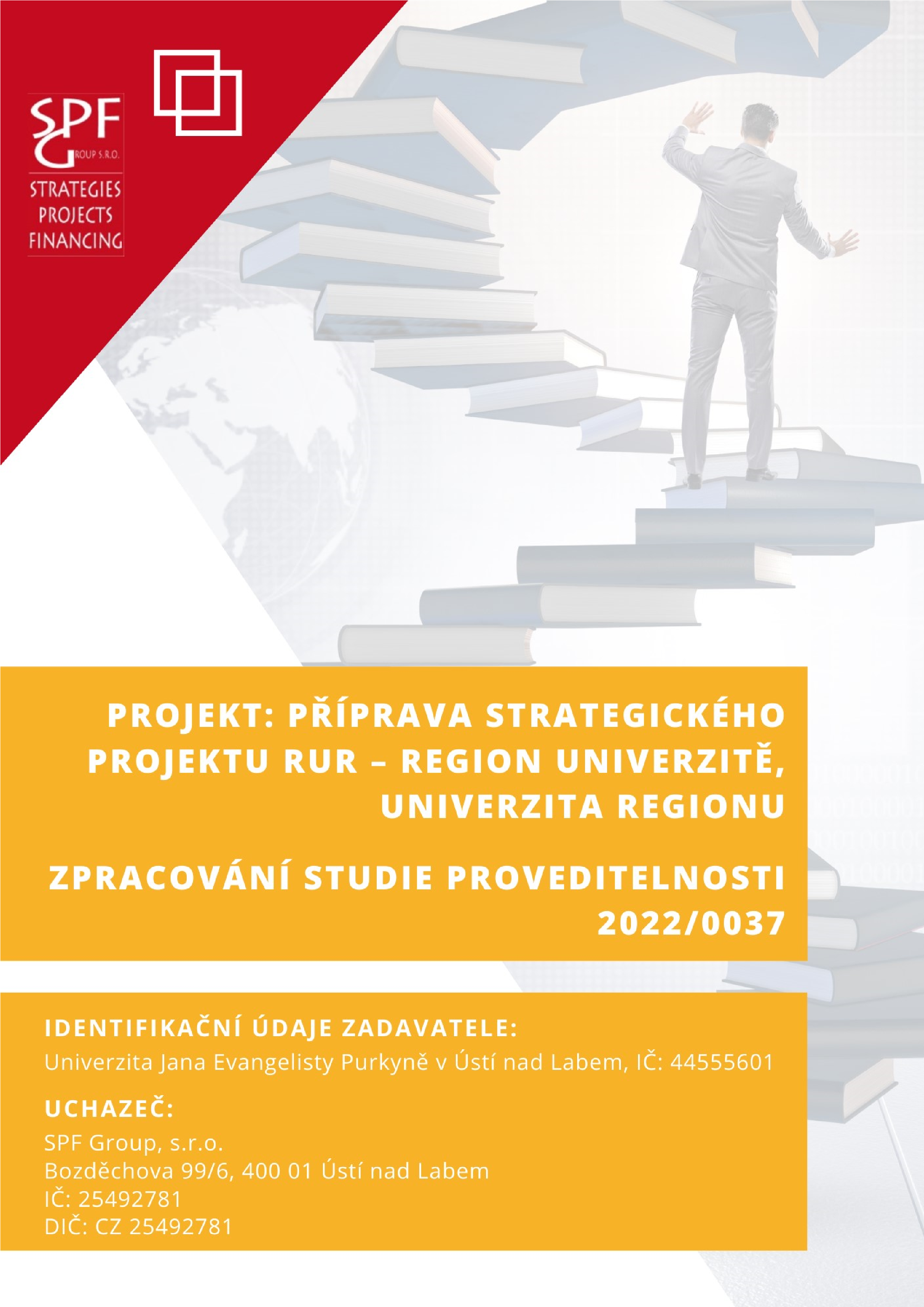 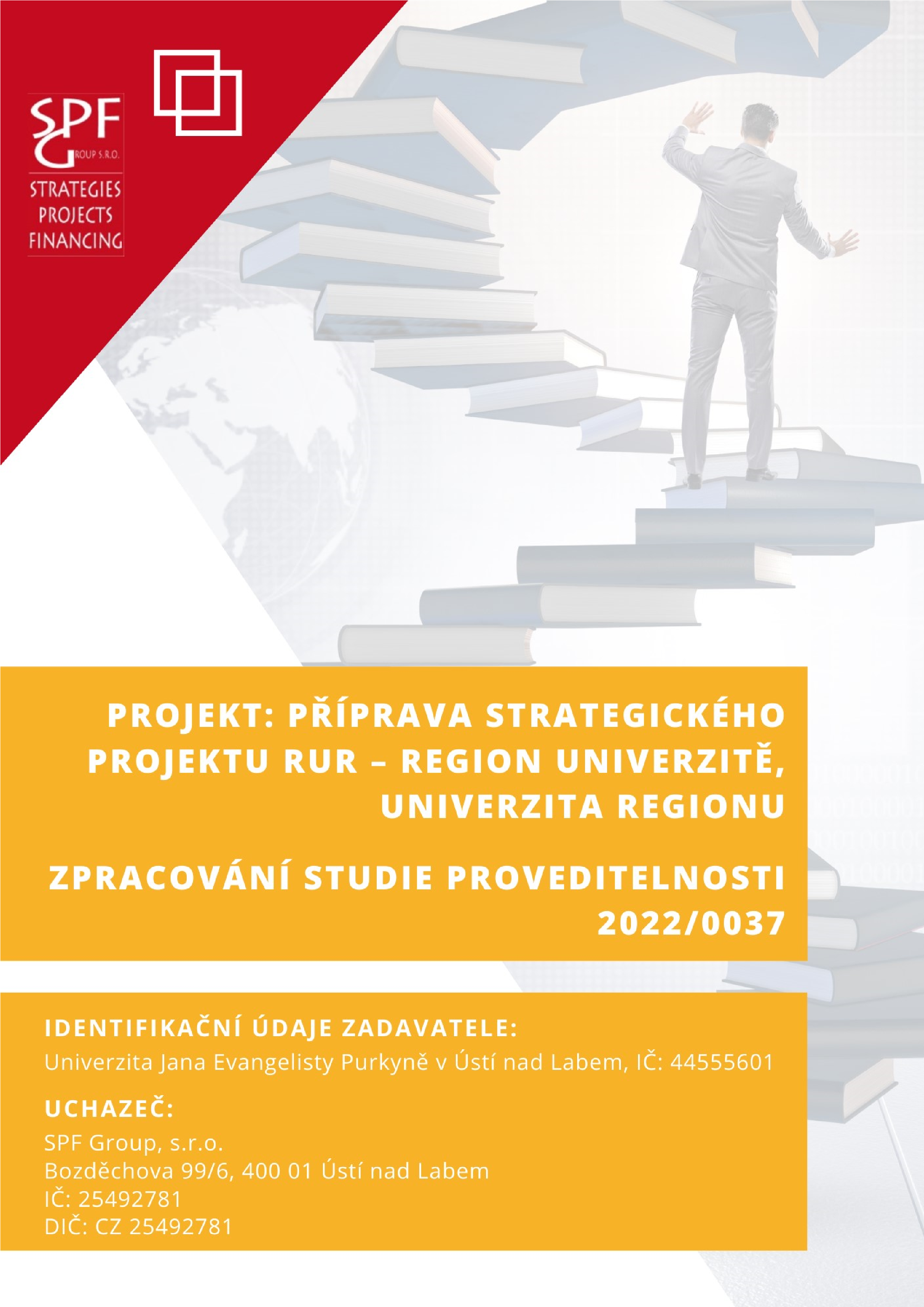 Obsah nabídky Přílohy: Příloha 1: Podrobná specifikace předmětu plnění Příloha 2: Čestné prohlášení Cenová nabídka účastníka, včetně podrobné specifikace předmětu plnění Cenová nabídka Podrobná specifikace předmětu plnění Příloha 1: Podrobná specifikace předmětu plnění Doklady prokazující splnění kvalifikace Příloha 2: Čestné prohlášení Ostatní dokumenty Nepřikládáme žádné ostatní dokumenty. -------------------------------------------- Ing. Jiří Wiesner, MBA jednatel V Ústí nad Labem dne 22. 3. 2022 Veřejná zakázka Cena bez DPH (v Kč) DPH (21 %) (v Kč) Cena včetně DPH (v Kč) PROJEKT: PŘÍPRAVA STRATEGICKÉHO PROJEKTU RUR – REGION UNIVERZITĚ, UNIVERZITA REGIONU ZPRACOVÁNÍ STUDIE PROVEDITENOSTI 2022/0037 1 174 000,- 246 540,- 1 420 540,- 